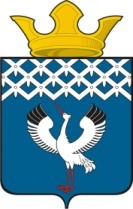 Российская ФедерацияСвердловская областьДумамуниципального образованияБайкаловского сельского поселения14-е заседание 4-го созываПРОЕКТРЕШЕНИЕ«___»_________2018г.                    с.Байкалово                                              № ____О назначении и проведении публичных слушаний по проекту внесения изменений в Устав Байкаловского сельского поселенияВ целях приведения Устава Байкаловского сельского поселения в соответствие с действующим законодательством, руководствуясь Федеральным законом от 06.10.2003г. №131-ФЗ «Об общих принципах организации местного самоуправления в Российской Федерации», Положением «О порядке организации и проведения публичных слушаний  в муниципальном образовании Байкаловского сельского поселения», утвержденным решением Думы от 13.07.2006г. № 31 (с изм. от 29.04.2015г.№15),  Дума Байкаловского сельского поселенияРЕШИЛА:1.Назначить и провести публичные слушания по проекту решения Думы МО Байкаловского сельского поселения «О внесении изменений в Устав Байкаловского сельского поселения» «___» _______2018г. в 17 часов по адресу: 623870, Свердловская область, с. Байкалово, ул. Революции 21, здание Администрациимуниципального образования Байкаловского сельского поселения (зал заседаний).2. Создать организационный комитет по подготовке  и проведению публичных слушаний в следующем составе: Лыжин Д.В. - глава муниципального образования Байкаловского сельского  поселения (председатель оргкомитета), Завьялкова Е.М. - специалист Администрации муниципального образованияБайкаловского сельского поселения, Чернаков В.В. - председатель комиссии по соблюдению  законности и вопросам местного самоуправления,  Боталов Ю.А.- член комиссии по соблюдению  законности и вопросам местного самоуправления, Куликов И.Ю.- член комиссии по соблюдению  законности и вопросам местного самоуправления, Чащина Т.В. - специалист Думы Байкаловского сельского поселения (секретарь оргкомитета), Пелевина Е.Ф.- ст.инспектор Администрации муниципального образования  Байкаловского сельского поселения.3. Организационному  комитету осуществить прием заявок для участия в публичных слушаниях, предложений и рекомендаций по выносимому  на публичные слушания проекту решения Думы Байкаловского сельского поселения до 16 часов  не позднее «___»________  2018 г. по адресу: 623870, Свердловская область, с. Байкалово ул. Революции 21, здание Администрации муниципального образования Байкаловского сельского  поселения (приемная Главы).4. Настоящее решениеопубликовать (обнародовать) в «Информационном вестнике» Байкаловского сельского поселения  и на официальном сайте Думы МО Байкаловского сельского поселения: байкдума.рф.5. Контроль над  исполнением настоящего решения возложить на комиссию Думы по соблюдению законности и вопросам местного самоуправления (Чернаков В.В.).Председатель Думы муниципального образованияБайкаловского сельского поселения                    			С.В. Кузеванова«___»________  2018г.Глава муниципального образованияБайкаловского сельского поселения                       			Д.В. Лыжин«___» __________  2018г.ПОЛОЖЕНИЕ"О ПОРЯДКЕ УЧЕТА ПРЕДЛОЖЕНИЙ ПО ПРОЕКТАМ РЕШЕНИЙДУМЫ МУНИЦИПАЛЬНОГО ОБРАЗОВАНИЯ БАЙКАЛОВСКОГО СЕЛЬСКОГО ПОСЕЛЕНИЯ О ПРИНЯТИИ УСТАВА  (О ВНЕСЕНИИ ИЗМЕНЕНИЙИ (ИЛИ) ДОПОЛНЕНИЙ В УСТАВ)БАЙКАЛОВСКОГО СЕЛЬСКОГО ПОСЕЛЕНИЯИ УЧАСТИЯ ГРАЖДАН В ИХ ОБСУЖДЕНИИ"1. Проекты решений Думы муниципального образования Байкаловского сельского поселения о принятии Устава (о внесении изменений и (или) дополнений в Устав) Байкаловского сельского поселения (далее - проекты решений) подлежат официальному опубликованию не позднее, чем за 30дней до дня рассмотрения указанных проектов на заседании Думы Байкаловского сельского поселения с одновременным опубликованием настоящего Положения.2. Граждане, проживающие на территории Байкаловского сельского поселения и обладающие избирательным правом  вправе принять участие в обсуждении проектов решений путем внесения предложений к указанным проектам. Предложения принимаются Администрацией Байкаловского сельского поселения по адресу: 623870 Свердловская область, с. Байкалово ул. Революции 21, приемная Главы.3. Предложения принимаются в течение 20 дней со дня опубликования проектов решений и настоящего Положения.4. Предложения к проектам решений вносятся в письменной форме в виде таблицы поправок:Предложения по проекту решения Думы муниципального образования Байкаловского сельского поселения о принятии Устава (о внесении изменений и (или) дополнений в Устав) Байкаловского сельского поселения5. Предложения вносятся только в отношении изменений, содержащихся в проектах решений, и должны соответствовать Конституции Российской Федерации, федеральному и областному законодательству, не допускать противоречия либо несогласованности с иными положениями Устава Байкаловского сельского поселения, обеспечивать однозначное толкование положений проектов решений и Устава Байкаловского сельского поселения. Предложения, внесенные с нарушением   установленных требований, рассмотрению не подлежат.6. Оргкомитет регистрирует поступившие предложения в отдельном журнале и передает их в течение суток с момента окончания приема  предложений юристу администрации.7. Юрист администрации в течение 5 дней с момента поступления предложений обрабатывает их, анализирует, делает заключение по каждому из поступивших предложений и выносит свои рекомендации.8. Заключение юриста администрации передается для рассмотрения в Думу Байкаловского сельского поселения. На заседании Думы по вопросу рассмотрения проекта решения юрист докладывает о предложениях, поступивших от граждан, и озвучивает рекомендации.9. Принятие проекта решения происходит в соответствии с процедурой, закрепленной в Регламенте Думы муниципального образования Байкаловского сельского поселения.П Р О Е К ТДума                                          муниципального образованияБайкаловского сельского поселения-е заседание 4-его созываРЕШЕНИЕ«___»________2018г.                                 с.Байкалово                                                           №____О внесении изменений вУстав Байкаловского сельского поселенияВ целях приведения Устава Байкаловского сельского поселения в соответствие с Федеральными законами  от 06.10.2003  № 131-ФЗ «Об общих принципах организации местного самоуправления в Российской Федерации», от 07.02.2011 № 6-ФЗ «Об общих принципах организации и деятельности контрольно-счетных органов субъектов Российской Федерации и муниципальных образований», руководствуясь подпунктом 1 пункта 2 статьи 22 Устава Байкаловского сельского поселения,  Дума Байкаловского сельского поселения 	РЕШИЛА:1. Внести в Устав Байкаловского сельского поселенияот 22.12.2005 г. №7/а (в редакции от 26.04.2018  № 48) следующие  изменения:1) пункт  1 статьи 20 дополнить подпунктом 4 следующего содержания:«4) контрольно-счетный орган поселения.».2) дополнить статьей 30.1 следующего содержания:«Статья 30.1. Контрольно-счетный орган поселения1. В целях осуществления внешнего муниципального финансового контроля Дума Байкаловского сельского поселения вправе образовать контрольно-счетный орган поселения.2. Порядок организации и полномочия контрольно-счетного органа поселения определяются Федеральным законом от 07.02.2011 № 6-ФЗ «Об общих принципах организации и деятельности контрольно-счетных органов Российской Федерации и муниципальных образований», Федеральным законом от 06.10.2003 № 13 «Об общих принципах организации местного самоуправления в Российской Федерации», Бюджетным кодексом Российской Федерации, другими федеральными законами и иными нормативными правовыми актами Российской Федерации, муниципальными правовыми актами.3. Дума поселения вправе заключать соглашения с Думой муниципального района о передаче контрольно-счетному органу муниципального района полномочий контрольно-счетного органа поселения по осуществлению внешнего муниципального финансового контроля.».  2. Настоящее решение опубликовать (обнародовать) в Информационном вестнике Байкаловского сельского поселения и на официальном сайте Думы муниципального образования Байкаловского сельского поселения: www.байкдума.рф после проведения государственной регистрации.  3. Настоящее решение вступает в силу со дня его официального опубликования. Председатель Думы муниципального образованияБайкаловского сельского поселения                  		   			С.В. Кузеванова«___»_______ 2018г.Глава муниципального образованияБайкаловского сельского поселения                   				     	Д.В. Лыжин«___» _______ 2018г.№Пункт проекта решения Думы Байкаловского сельского поселения о принятии Устава (о  внесении изменений и (или) дополнений в  Устав) Байкаловского сельского поселения    Текст проекта Текст поправки Текст проекта с учетом поправки Ф.И.О., адрес места жительства, подпись внесшего поправку